Gmina Bielinyul. Partyzantów 1726 - 004 BielinyINFORMACJA POKONTROLNA NR KC-I.432.151.1.2022/PP-2z kontroli w trakcie realizacji projektu nr RPSW.04.03.00-26-0004/17 pn. „Uporządkowanie gospodarki wodno – ściekowej w otulinie Cisowsko – Orłowińskiego Parku Krajobrazowego
na terenie gminy Bieliny i Łagów”, realizowanego w ramach Działania 4.3 „Gospodarka wodno-ściekowa”, 4 Osi priorytetowej Regionalnego Programu Operacyjnego Województwa Świętokrzyskiego na lata 2014 – 2020, polegającej na weryfikacji dokumentów w zakresie prawidłowości przeprowadzenia właściwych procedur dotyczących udzielania zamówień publicznych, przeprowadzonej na dokumentach w siedzibie Instytucji Zarządzającej Regionalnym Programem Operacyjnym Województwa Świętokrzyskiego na lata 2014 – 2020 w dniach
od 7 do 11 lutego 2022 roku.I. INFORMACJE OGÓLNE:Nazwa i adres badanego Beneficjenta:Gmina Bielinyul. Partyzantów 1726 - 004 BielinyStatus prawny Beneficjenta:Wspólnoty samorządoweII. PODSTAWA PRAWNA KONTROLI:Niniejszą kontrolę przeprowadzono na podstawie art. 23 ust. 1 w związku z art. 22 ust. 4 ustawy z dnia 11 lipca 2014 r. o zasadach realizacji programów w zakresie polityki spójności finansowanych w perspektywie finansowej 2014 – 2020 (Dz.U. z 2020 r., poz. 818 z późn. zm.).III.OBSZAR I CEL KONTROLI:Cel kontroli stanowi weryfikacja dokumentów w zakresie prawidłowości przeprowadzenia przez Beneficjenta właściwych procedur dotyczących udzielania zamówień publicznych 
w ramach realizacji projektu nr RPSW.04.03.00-26-0004/17 pn. „Uporządkowanie gospodarki wodno – ściekowej w otulinie Cisowsko – Orłowińskiego Parku Krajobrazowego na terenie gminy Bieliny i Łagów”.Weryfikacja obejmuje dokumenty dotyczące udzielania zamówień publicznych związanych z wydatkami przedstawionymi przez Beneficjenta we wniosku o płatność nr RPSW.04.03.00-26-0004/17-043.Kontrola przeprowadzona została przez Zespół Kontrolny złożony z pracowników Departamentu Kontroli i Certyfikacji RPO Urzędu Marszałkowskiego Województwa Świętokrzyskiego z siedzibą w Kielcach, w składzie:Pan Przemysław Pikuła (kierownik Zespołu Kontrolnego),Pan Patryk Bobra (członek Zespołu Kontrolnego),IV. USTALENIA SZCZEGÓŁOWE:W wyniku dokonanej w dniach od 7 do 11 lutego 2022 roku weryfikacji dokumentów dotyczących zamówień udzielonych w ramach projektu nr RPSW.04.03.00-26-0004/17, przesłanych
do Instytucji Zarządzającej Regionalnym Programem Operacyjnym Województwa Świętokrzyskiego na lata 2014 – 2020 przez Beneficjenta za pośrednictwem Centralnego systemu teleinformatycznego SL2014, Zespół Kontrolny ustalił, co następuje:Beneficjent przeprowadził postępowanie o udzielenie zamówienia publicznego w trybie przetargu nieograniczonego, o którym mowa w art. 39 ustawy z dnia 29 stycznia 2004 r. Prawo zamówień publicznych. Przedmiotowe postępowanie zostało wszczęte 15 grudnia 2020 r. poprzez zamieszczenie ogłoszenia o zamówieniu w Biuletynie Zamówień Publicznych
pod numerem nr 766786-N-2020 i dotyczyło budowy sieci kanalizacyjnej w miejscowości Makoszyn i Lechów. W związku z tym, że Zamawiający przewidział możliwość składania ofert częściowych, to efektem rozstrzygnięciem postępowania było:podpisanie w dniu 16 lutego 2021 r. umowy nr OP.05101.18.RB.IN.2021 pomiędzy Gminą Bieliny a EKOKANWOD Czyszczoń i Półtorak Sp. j. z siedzibą w Nowym Korczynie na budowę sieci kanalizacyjnej w miejscowości Makoszyn o wartości 2 706 000,00 zł brutto.podpisanie w dniu 16 lutego 2021 r. umowy nr OP.05101.19.RB.IN.2021 pomiędzy Gminą Bieliny a Panią Jolantą Karwat, prowadzącą działalność gospodarczą pod nazwą Przedsiębiorstwo Produkcyjno – Usłogowo – Handlowe KARWAT Jolanta Karwat
na budowę sieci kanalizacyjnej w miejscowości Lechowie o wartości 3 344 359,03 zł brutto.W związku z tym, że w kontrolowanym wniosku o płatność Beneficjent przedłożył
do rozliczania tylko wydatki związane z umową nr OP.05101.18.RB.IN.2021 Zespół Kontrolny skupił się na weryfikacji powyższego postępowania oraz postanowień powyższej umowy. W wyniku ww. weryfikacji Zespół Kontrolny nie stwierdził nieprawidłowości.Lista sprawdzająca powyższe postępowanie oraz umowę stanowi dowód nr 1 do niniejszej Informacji pokontrolnej.Beneficjent przeprowadził postępowanie o udzielenie zamówienia publicznego w trybie przetargu nieograniczonego, o którym mowa w art. 39 ustawy z dnia 29 stycznia 2004 r. Prawo zamówień publicznych. Przedmiotowe postępowanie zostało wszczęte 28 grudnia 2020 r. poprzez zamieszczenie ogłoszenia o zamówieniu w Biuletynie Zamówień Publicznych
pod numerem nr 772251-N-2020 i dotyczyło wyboru wykonawcy do realizacji usługi polegającej na pełnieniu funkcji nadzoru inwestorskiego nad budową sieci kanalizacji
w miejscowości Makoszyn oraz Lechów. Efektem rozstrzygnięcia postępowania było podpisanie w dniu 18 lutego 2021 r. umowy nr OP.05101.21.In.2021 o wartości 78 720,00 zł W wyniku przeprowadzonej weryfikacji Zespół Kontrolny nie stwierdził nieprawidłowości.Lista sprawdzająca powyższe postępowanie stanowi dowód nr 2 do niniejszej Informacji pokontrolnej.V. REKOMENDACJE I ZALECENIA POKONTROLNE:IZ RPOWŚ na lata 2014-2020 odstąpiła od formułowania rekomendacji oraz zaleceń pokontrolnych.Niniejsza informacja pokontrolna zawiera 3 strony oraz 2 dowody, które dostępne są do wglądu
w siedzibie Departamentu Kontroli i Certyfikacji RPO, ul. Wincentego Witosa 86, 25 – 561 Kielce.Dokument sporządzono w dwóch jednobrzmiących egzemplarzach, z których jeden zostaje przekazany Beneficjentowi. Drugi egzemplarz oznaczony terminem „do zwrotu” należy odesłać
na podany powyżej adres w terminie 14 dni od dnia otrzymania Informacji pokontrolnej.Jednocześnie informuje się, iż w ciągu 14 dni od dnia otrzymania Informacji pokontrolnej Beneficjent może zgłaszać do Instytucji Zarządzającej pisemne zastrzeżenia, co do ustaleń w niej zawartych. Zastrzeżenia przekazane po upływie wyznaczonego terminu nie będą uwzględnione.Kierownik Jednostki Kontrolowanej może odmówić podpisania Informacji pokontrolnej informując na piśmie Instytucję Zarządzającą o przyczynach takiej decyzji.Kontrolujący: IMIĘ I NAZWISKO: Przemysław PikułaIMIĘ I NAZWISKO: Patryk Bobra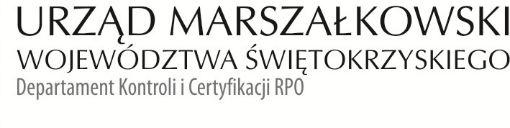 KC-I.432.151.1.2022                                                                                   Kielce, dn. 03.03.2022 r.Kontrolowany/a:…………………………………………